СОБРАНИЕ ПРЕДСТАВИТЕЛЕЙ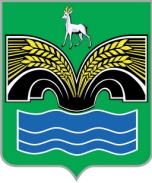 СЕЛЬСКОГО ПОСЕЛЕНИЯ ХИЛКОВОМУНИЦИПАЛЬНОГО РАЙОНА КРАСНОЯРСКИЙСАМАРСКОЙ ОБЛАСТИЧЕТВЕРТОГО СОЗЫВАРЕШЕНИЕ от 3 декабря 2020 года № 34Об одобрении проектов Соглашений о передаче Администрации муниципального района Красноярский Самарской области осуществления части полномочий Администрации сельского поселения Хилково муниципального района Красноярский Самарской областиВ соответствии с частью 4 статьи 15 Федерального закона от 06.10.2003 № 131-ФЗ «Об общих принципах организации местного самоуправления в Российской Федерации», статьей 9 Устава сельского поселения Хилково муниципального района Красноярский Самарской области, Собрание представителей сельского поселения Хилково муниципального района Красноярский Самарской области РЕШИЛО:1. Одобрить следующие проекты Соглашений между Администрацией сельского поселения Хилково муниципального района Красноярский Самарской области и Администрацией муниципального района Красноярский Самарской области:1) о передаче осуществления части полномочий в области жилищных правоотношений;2) о передаче осуществления части полномочий в области муниципального жилищного контроля;3) о передаче осуществления части полномочий по осуществлению закупок товаров, работ, услуг для обеспечения муниципальных нужд;4) о передаче осуществления части полномочий по осуществлению муниципального земельного контроля в границах поселения;5) о передаче осуществления части полномочий по владению, пользованию и распоряжению муниципальным имуществом, находящимся в муниципальной собственности сельского поселения Хилково муниципального района Красноярский Самарской области;6) о размещении на официальном сайте администрации муниципального района Красноярский Самарской области информации о деятельности органов местного самоуправления сельского поселения Хилково муниципального района Красноярский Самарской области;7) о передаче осуществления полномочий по казначейскому исполнению бюджета и контролю за его исполнением;8) о передаче полномочий по осуществлению контроля в сфере закупок;9) о передаче осуществления части полномочий по созданию условий для организации досуга и обеспечения жителей поселения услугами организаций культуры, организации библиотечного обслуживания населения;10) о передаче осуществления части полномочий по опубликованию муниципальных правовых актов, проектов муниципальных правовых актов и соглашений, заключаемых между органами местного самоуправления;11) о передаче осуществления части полномочий по организации в границах поселения электро-, тепло-, газо- и водоснабжения населения, водоотведения, снабжения населения топливом;12) о передаче части полномочий по осуществлению внутреннего муниципального финансового контроля.2. Поручить Главе сельского поселения Хилково муниципального района Красноярский Самарской области О.Ю. Долгову направить настоящее решение и проекты указанных Соглашений председателю Собрания представителей муниципального района Красноярский Самарской области Л.А. Паничкиной.3. Поручить Главе сельского поселения Хилково муниципального района Красноярский Самарской области О.Ю. Долгову заключить указанные Соглашения с Администрацией муниципального района Красноярский Самарской области после их одобрения Собранием представителей муниципального района Красноярский Самарской области.4. После подписания указанных Соглашений осуществить их официальное опубликование в газете «Красноярский вестник».5. Опубликовать настоящее решение в газете «Красноярский вестник».6. Настоящее решение вступает в силу со дня его официального опубликования. Председатель Собрания представителей сельского поселения Хилково муниципального района Красноярский Самарской области _______________ В.Г. БалабановаГлавасельского поселения Хилковомуниципального районаКрасноярский Самарской области_______________ О.Ю. Долгов